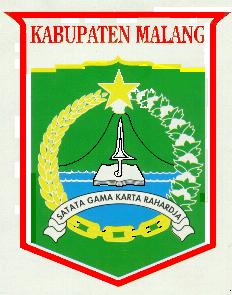 LAPORAN KINERJATAHUN 2020SATUAN POLISI PAMONG PRAJA TAHUN 2021SATUAN POLISI PAMONG PRAJA DAN PERLINDUNGAN MASYRAKAT KABUPATEN MALANGLAPORAN KRTAHUN 2015